§290.  Investigators; appointments and removalThe district attorney may appoint in one or more counties of the prosecutorial district, subject to the requirements of section 501, full-time or part-time investigators, whose duties are to enforce the criminal laws in the county.  [PL 2001, c. 686, Pt. C, §1 (NEW).]1.  Qualifications for appointment.  To be eligible for appointment, an investigator must be a law enforcement officer who has met the requirements of Title 25, section 2804‑C and is certified as a full-time law enforcement officer.[PL 2001, c. 686, Pt. C, §1 (NEW).]2.  Powers.  An investigator has the statutory powers of a deputy sheriff in the county in which the investigator is appointed.  An investigator's powers may include those under sections 404 and 405.[PL 2001, c. 686, Pt. C, §1 (NEW).]SECTION HISTORYPL 2001, c. 686, §C1 (NEW). The State of Maine claims a copyright in its codified statutes. If you intend to republish this material, we require that you include the following disclaimer in your publication:All copyrights and other rights to statutory text are reserved by the State of Maine. The text included in this publication reflects changes made through the First Regular and First Special Session of the 131st Maine Legislature and is current through November 1. 2023
                    . The text is subject to change without notice. It is a version that has not been officially certified by the Secretary of State. Refer to the Maine Revised Statutes Annotated and supplements for certified text.
                The Office of the Revisor of Statutes also requests that you send us one copy of any statutory publication you may produce. Our goal is not to restrict publishing activity, but to keep track of who is publishing what, to identify any needless duplication and to preserve the State's copyright rights.PLEASE NOTE: The Revisor's Office cannot perform research for or provide legal advice or interpretation of Maine law to the public. If you need legal assistance, please contact a qualified attorney.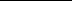 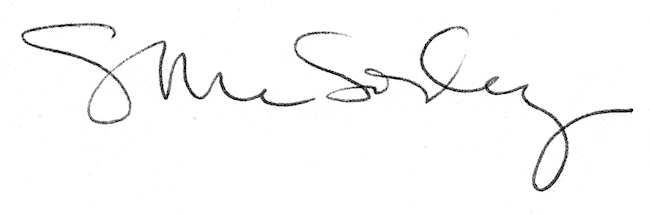 